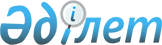 О присвоении наименований улицамРешение акима Алгинского сельского округа Махамбетского района Атырауской области от 24 июля 2018 года № 12. Зарегистрировано Департаментом юстиции Атырауской области 30 июля 2018 года № 4211
      В соответствии с подпунктом 4) статьи 14 Закона Республики Казахстан от 8 декабря 1993 года "Об административно-территориальном устройстве Республики Казахстан", статьями 35, 37 Закона Республики Казахстан от 23 января 2001 года "О местном государственном управлении и самоуправлении в Республике Казахстан", на основании заключения ономастической комиссии Атырауской области от 11 мая 2018 года, аким Алгинского сельского округа РЕШИЛ:
      1. Присвоить улицам в селе Алга Алгинского сельского округа следующие наименования:
      1) улице № 1- имя "Нұрмұхан Жантөрин";
      2) улице № 2 - наименование "Елорда";
      3) улице № 3 - имя "Әбілхайыр хан";
      4) улице № 4 - наименование "Ақжайық";
      5) улице № 5 - имя "Халел Досмұхамедұлы".
      2. Контроль за исполнением настоящего решения оставляю за собой.
      3. Настоящее решение вступает в силу со дня государственной регистрации в органах юстиции и вводится в действие по истечении десяти календарных дней после дня его первого официального опубликования.
					© 2012. РГП на ПХВ «Институт законодательства и правовой информации Республики Казахстан» Министерства юстиции Республики Казахстан
				
      Аким сельского округа 

Г. Абдешев
